BALANCE   DE TODO AÑO DE LA ESTRATEGIA  APRENDO EN CASA37  semanas 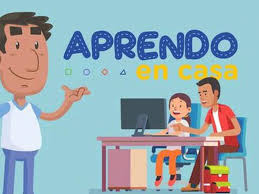 AspectosLogrosDificultadesNudos críticos Acciones tomadas como soluciónAcompañamiento  y seguimiento   en sus experiencias de aprendizaje a los estudiantes y familiasPrimer   trimestre*Se llamo a cada padre de familia para que nos comunique si dispone de teléfono o  tv, radio  para  poder acompañarlos en el inicio de  todo aprendo en casa.Algunos  padres no contestaban porque el inicio de la  pandemia se encontraban en regiones distintas  por motivos de vacaciones y  *Se  intento varias veces hasta lograr ubicarlos a todos.Acompañamiento  y seguimiento   en sus experiencias de aprendizaje a los estudiantes y familiasPrimer   trimestre*Se  procedió a crear el aula virtual a través del wasap Los padres  tenían celulares sin aplicativo tecnológico actualizados como el wasap. *Se procedió a  realizar talleres de uso de wasap. Como eliminar fotos y videos para no saturar su equipo.Acompañamiento  y seguimiento   en sus experiencias de aprendizaje a los estudiantes y familiasPrimer   trimestre*Se dio inicio un  6 de abril con  mensajes de acompañamiento para comunicar el reto  en texto escritos en wasap. *No eran motivadores *Eran en cantidad de palabras *Se  procedió aprendizaje de canvas  y aplicativos tecnológicos para  dar impacto de  atención selectiva  en el reto y propósito diario  para que los niños con su familias construyan el aprendizaje.Acompañamiento  y seguimiento   en sus experiencias de aprendizaje a los estudiantes y familiasPrimer   trimestre*Se  dio apertura   a tener directorio de nuestro niños Los padres nos envían números telefónicos sin funcionamiento. Se  logro tener  un directorio para el primer trimestre.SegundoTrimestreSeguir  proceso sistemático de actividades permanentes en el acompañamiento  para propiciar y consolidar el aprendizaje Los padres  no participaban  por problema de la enfermedad del covid-19. *Se  envió tutoriales para que padres aprendan a como conectarse con video llamada  y plataformas Google Meet y zoom.Tercertrimestre*Retornaron nuestros estudiantes luego que sus familias se estabilizaron económicamente y  se recuperaron de salud.  No se presento *Culminamos año  con  grandiosos  aprendizajes  consolidando la competencia  identidad.*Participación  activa de los padres de familia.AspectosLogrosDificultadesNudos críticosAcciones tomadas como soluciónAdecuación  de experiencias de aprendizaje   y elaboración de materiales pedagógicos complementarios para la adecuación. Primer Trimestre*Se  dio inicio al análisis de cada a competencia;  cuál era su intención pedagógica  para el logro de aprendizaje *Luego se procedió a consolidarlo observando el programa en tv -Al  inicio las guías no esclarecían  al docente:PropósitoReto*¿Por qué adecuar*¿Cómo poder  retroalimentar *Partiendo del análisis de evidencias -Se Pensaba que retroalimentar era mandarles caritas felices a las evidencias entregadas por los niños. *Se dio Inicio  a una  profundización e  investigación de en evaluación formativa donde la adecuación es el primer proceso para evaluar formativamente de acuerdo al análisis de las evidencias que nos permitió  saber que desempeños ya están en proceso de  avance y cual existe mayor dificultad ahí recae el feedback de cada maestra para cerrarla brecha con la retroalimentación.Segundo  trimestre*Se dio  inicio a la preparación para el aprendizaje ;adecuando  de acuerdo al nivel de maduración de nuestros estudiantes, respetando su autonomía y también  su ritmo  de aprendizaje  e  intentar seguir una sistematización para  la retroalimentación formativa Falta de talleres oportunos.*Se logró gracias propia iniciativa de  aprender, el proceso de  sistematización de las experiencias de  aprendizaje  donde se evidencia las  orientaciones pedagógicas.Proceso de  retroalimentación: 1.	Valorar el trabajo del estudiante.2.	Esclarezco  su trabajo.3.	Formulo previo análisis de evidencias un día antes las  preguntas de conocimiento profundo.4. Realizamos una óptima devolución formativa como situación autentica.4.	Concluyo  con  sugerenciasTercer trimestre*Se  dio  inicio a la  experticia en registro, retroalimentación y descripción de los logros del estudiante. Mayor  especialización práctica en la formulación de  criterios de evaluación, sus partes, su relación con los desempeños y capacidades.*Se logro aprender   a registrar  y realizar las  descripción de los logros de aprendizaje  en función del proceso de acompañamiento y seguimiento al estudiante. AspectosLogrosDificultadesNudos críticosAcciones tomadas como soluciónAnálisis de evidencias y  sistematización de  la retroalimentación formativa a estudiantes.Primer  trimestre*Se inicio con  un recojo de evidencias  y lograr valorarlas  en  hacer algunas recomendaciones a los  padres cuando apoyan en la elaboración de sus retos.No se  puedo lograr diferenciar  entre producto de aprendizaje  y evidencia de aprendizaje. Los padres pensaban que el producto de aprendizaje; ellos tenían que construirlo y  no comprendían lo importante que es; que  el niño aprenda del error.*Se  dio inicio a un proceso de diferenciar  que desempeños se observan e la evidencias y que dificultades también están presentando en la entrega de videncias.Segundo trimestre*Se  dio inicio a formular preguntas de alta  demanda cognitiva  para lograr la maduración del pensamiento complejo del estudiante.Falta de esclarecimiento  y diferenciación:  indicadores  con acción, contenido y condición y lo que  se debe lograr con los criterios¿Qué lograr?¿Cómo lograr?¿Para qué lograr? *Se Inicio una profundización autónoma sobre la sistematización de la retroalimentación formativa es constante diaria y hacia un solo propósito el logro de la competencia. La  cual se va ver en forma gradual  por  cada año y por ciclo.*Se logró  procesos de socialización a los padres todos los lunes sobre cual es la  intención de cada  situación de aprendizaje, para que nos ayuden  en poder aportar al niño como lograr que construya por sí mismo su propio aprendizaje.*Cada viernes luego de dos semanas se aprovechó en lograr meta cognición del niño.¿Qué  se?¿Qué  me falta saber? ¿Qué  debería hacer para llegar la meta?Tercer trimestre *Se logró  construir cada criterio con su componentes más  precisos  para lograr la especificación  y logro de la competencia *Iniciar el proceso de observación descriptiva de cada evidencia con ojos pedagógicos  con sus criterios de evaluación.Poco  entendimiento pedagógico para  poder diferenciar evaluación formativa  y su integración a  una  evaluación sumativa.*Se  logro  comunicar los logros  de aprendizaje a los padres de los  estudiantes.*Los padres han valorado el enfoque de competencias, no es conocimientos, si  aprendizajes que le  permitan  amarse ,ser independientes y morales en asumir responsabilidades en el cumplimiento de su tareas  y generar  su autonomía en aportar y solucionar situaciones auténticas de la vida diaria.   AspectosLogrosDificultadesNudos críticosAcciones tomadas como soluciónReunionesColegiadasPrimer trimestre*Se Inicio proceso compartir   dudas y la directora las encamina con una sólida fundamentación. La duración del tiempo al inicio fue algo no definido. *La mirada no fue de supervisar si  de poder   acompañar a la maestra. Segundo  trimestre*Se inicia proceso de consolidación sobre adecuación y retroalimentación El monitoreo y acompañamiento con fichas donde solo se está recogiendo información, pero también falto compartir la solución a como si es una verdaderaAdecuación o Retro alimentación y si es verdadera actividad complementaria todo a través de ejemplos por parte del directivo. *Se dio Inicio en poder utilizar criterios de evaluación como parte de nuestra práctica pedagógica diaria. Tercer  trimestre*Se logró trabajar con agendas, actas virtuales  y además  con pistas para cada reunión colegiada.*Se dio inicio a las reuniones colegiadas por edades.Falta de esclarecimiento sobre  matriz de acompañamiento, recojo, análisis  y retroalimentación en paralelo sus evaluaciones descriptivas finales. Falto iniciativa e iniciar GIAS  y CIAC entre  docentes.*Se logro sistematizar las reuniones colegiadas donde cada maestra tenga un tiempo definido para preguntar y que todas puedan participar y aportar logrando un  liderazgo compartido, educación autentica y democrática.*Se  inicio a desarrollar  compartires de capacitación en tecnologías de  información. CanvasSnapseedPhotoGridCollage Maker Photo Editor.FilmoraKinesmasterPizarra colaborativa on line Padlet Pizarras MENTIMETER AspectosLogrosDificultadesNudos críticosAcciones tomadas como soluciónActividadesComplementariasMateriales recursos educativos Primer trimestre*Se  inicio con cuentos  que consoliden las temáticas desarrolladas  por  aprendo en casa.  Poco esclarecimiento entre materiales complementarios y actividades complementarias.*Se Inicio un  proceso de  investigación sobre  la importancia de las actividades complementarias. Segundo  trimestre*Se inicio con  talleres como:Movimiento  y juego.Ciencia  viva en  mi hogar La hora de fiesta del libro Construir los criterios para  evaluar las actividades complementarias. *Se procedió a  iniciar un aprendizaje en competencias digitales virtuales que ayuden en la consolidación del aprendizaje formativo con actividades complementarias. Tercer  trimestre*Se esclareció la intencionalidad  de cada actividad complementaria, comprendiendo que son acciones pedagógicas hacia competencias que  aprendo en casa no había desarrollado.Taller de arte para navidad No se presento ningunaDificultad. *Se Logro la especialización en construcción de actividades auténticas  de acuerdo a la naturaleza de estudiantes poder  generar oportunidades que respondan a su necesidades como las actividades complementarias sobre todo con niños de 5 años donde las competencias lee y escribe no se desarrollaban  con continuidad por la estrategia aprendo en casa.Se  inicia  construcción de un plan lector. Se inicia plan de gestión de proyectos e innovación  educativa.